TabulationsLes taquets de tabulation permettent un alignement précis d'un texte, dans un paragraphe en utilisant la touche.Par défaut, la largeur des taquets prédéfinis est de 1,25 cm et permet un alignement à gauche.taquets personalisésIls sont actifs sur le ou les paragraphes sélectionnés. Définissez votre type d'alignement: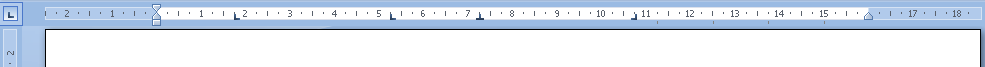 Gauche 	  Droit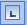 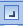  Centré  	  Décimal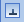 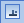 DéplacementSélectionnez tous les paragraphes contenant les taquets posés.Cliquez sous le taquet défini et faite glisser, sur la règle, jusqu'à la nouvelle positionsuppressionIdem mais faite glisser vers le bas, en dehors de la règle.Commande format tabulationPermet de définir des points de suite (ligne de conduite pour guider l'œil).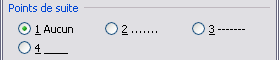 N'oubliez pas de cliquer sur le bouton Définir afin que Word enregistre votre choix Pour ouvrir la boîte de dialogue (ou fenêtre) ruban Accueil / Paragraphe/Tabulation